Takimi i DYTë konsultativ I draft Planit të Veprimit të OGP, komponenti I IV “Qeverisje e Hapur në Luftën kundër Korrupsionit” objektivi specifik “Planet e Integritetit”Platforma online WebexDATA:			  29/09/2020KRYESOHET:             znj. Rovena Pregja, Përgjegjës Sektori/Sektori i Programeve                                         në Fushën e Antikorrupsionit, Ministria e Drejtësisë MBLEDHJA:               Nr.2		çËSHTJET E DISKUTUARA:Çështja 1: Prezantimi i draftit të Planit të Veprimit të OGP; komponenti I IV “Qeverisje e Hapur në Luftën kundër Korrupsionit” objektivi specifik “Planet e Integritetit”.Prezantimi i draftit të Planit të Veprimit të komponenti I IV “Qeverisje e Hapur në Luftën kundër Korrupsionit” objektivi specifik “Planet e Integritetit”, i rishikuar sipas komenteve/sugjerimeve të marra nga ana e shoqërisë civile pas takimit të pare konsultativ me grupet e interesit/OSHC/Akademinë.Prezantimi i “Matricës së Prioritizimit”Diskutimi i hapur mbi adresimin e çështjeve të lidhura me problematikat e korrupsionit.  KONKLUZIONE:Konkluzion 1: Hartimi i instrumenteve  metodologjike të nevojshme për hartimin, zbatimin dhe monitorimin e dokumenteve strategjike.Konkluzion 2: Rritja e rolit të Organizatave të Shoqërisë Civile (në vijim OSHC) dhe përfshirja e tyre në procesin e monitorimit dhe zbatimit të dokumenteve strategjikë.Konkluzion 3: Dorëzimi i formularit të vlerësimit në rrugë elektronike, brenda dt. 02/10/2020 , i plotësuar nga ana e grupeve të interesit/shoqërisë civile  lidhur me përmbushjen e elementit të prioritizimit.Konkluzion 4: Përcjellja e një liste kontakti me OSHC të reja/aktive nga ana e organizatave të sh.civile të cilat ishin pjesëmarrëse në takimin e dytë konsultativ të PV-OGP 2020-2022 brenda dt. 02/10/2020.Aneks 1: Lista e pjesëmarrësveI mbajtur sot, Tiranë, më dt. 02/10/2020, Online sipas Platformës Online Ëebex, takimi i dytë konsultativ  i draft Planit të Veprimit të OGP, komponenti  IV “Qeverisje e Hapur në Luftën kundër Korrupsionit” objektivi specifik “Planet e Integritetit” midis Ministrisë së Drejtësisë, përfaqësuesve të Kryeministrisë, znj. Evis Qaja,  ekspertes znj. C. MCLaren, dhe Organizatave të Shoqërisë Civile/Grupet e Interesit.Lista e pjesëmarrësveAneks 2: Galeria e Fotove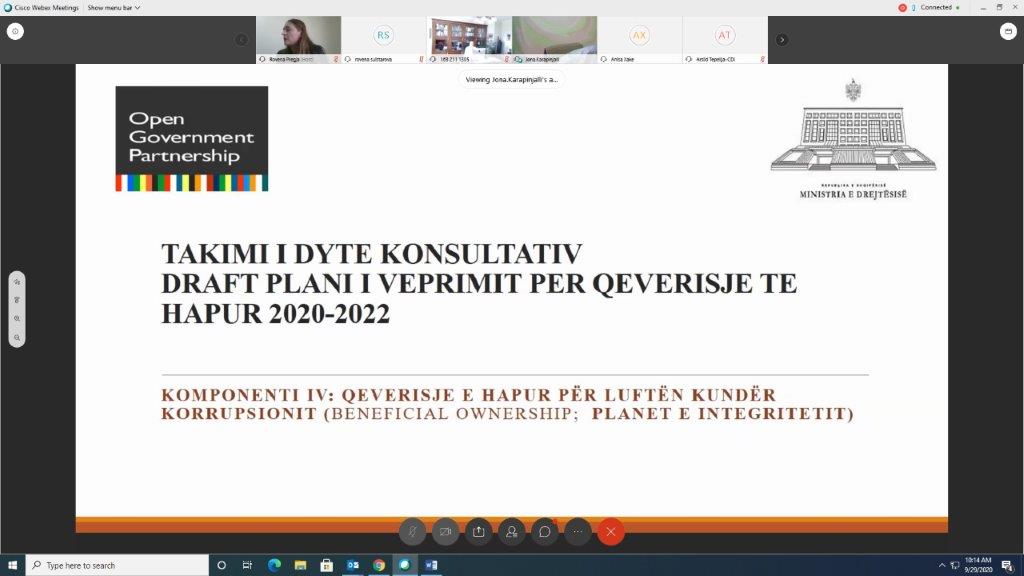 Draft Plani I Veprimit OGP 2020-2022, Komponenti IV, Objektivi Specifik “Planet e Integritetit”.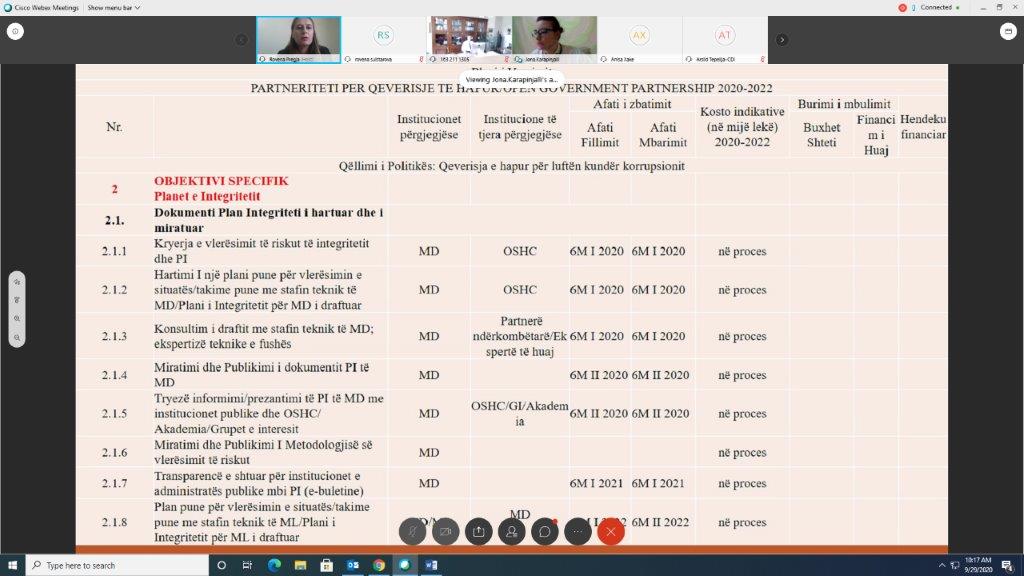 Takimi I Dytë Konsultativ PV OGP 2020-2022 Komponenti Antikorrupsioni/Planet e IntegritetitZnj. Rovena Pregja, MDZnj. Jona Karapinjalli, MD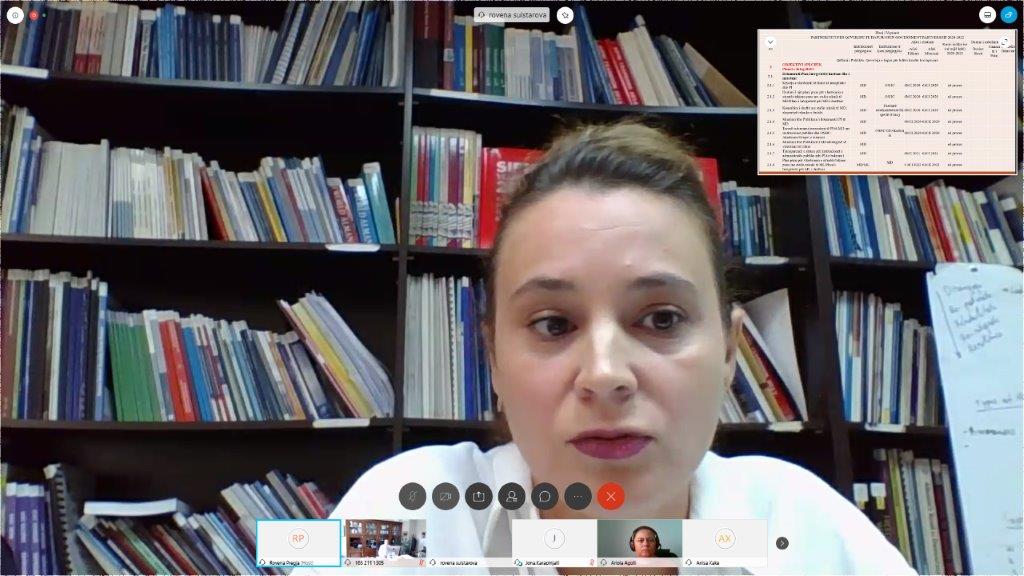 Znj. Rovena Sulstarova, IDM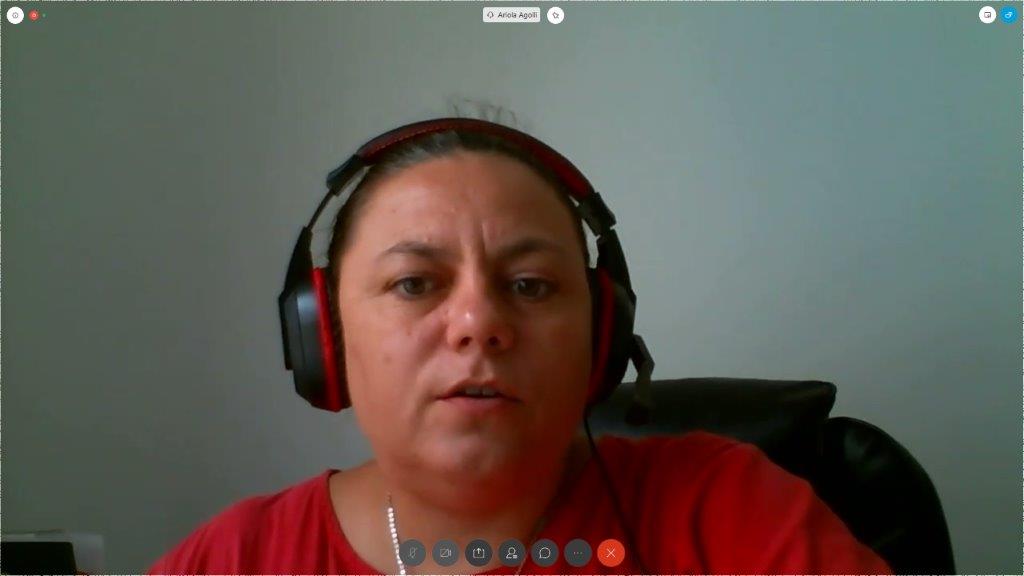 Znj. Ariola Agolli, Partners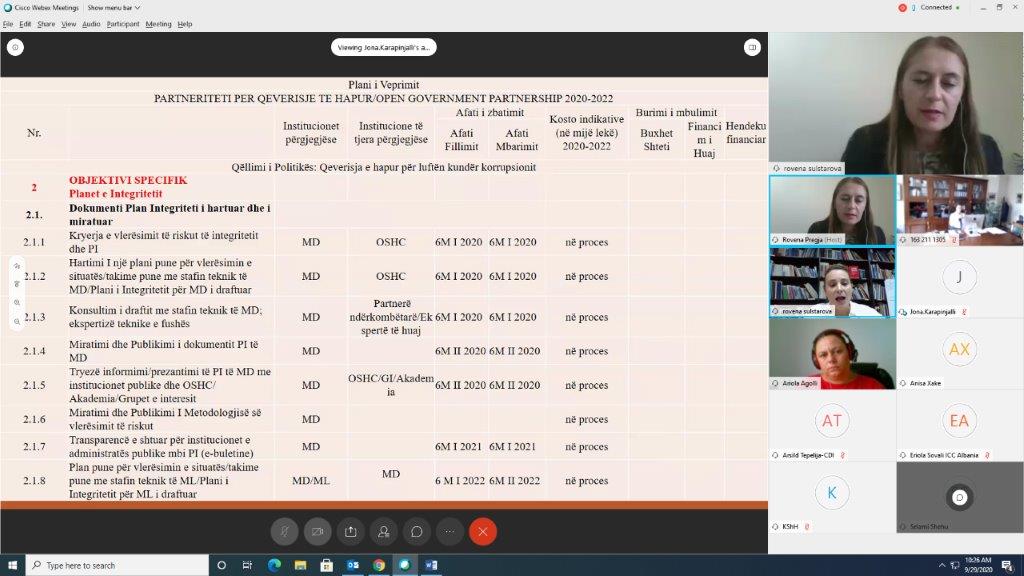 Takimi I Dytë Konsultativ PV OGP 2020-2022 Komponenti Antikorrupsioni/Planet e Integritetit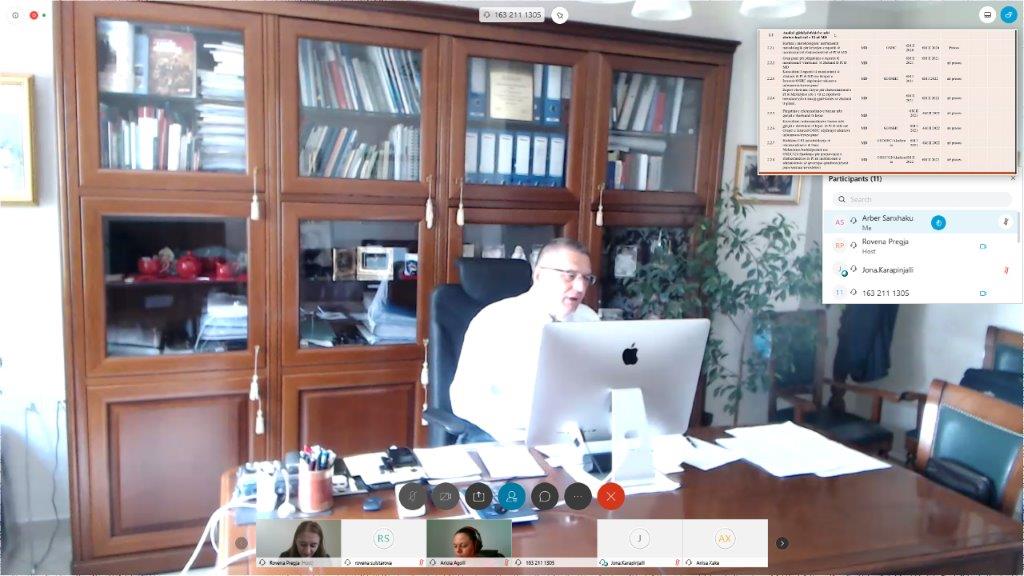 Z. Zef Preçi, Qendra Shqiptare për Kërkime Ekonomike (ACER)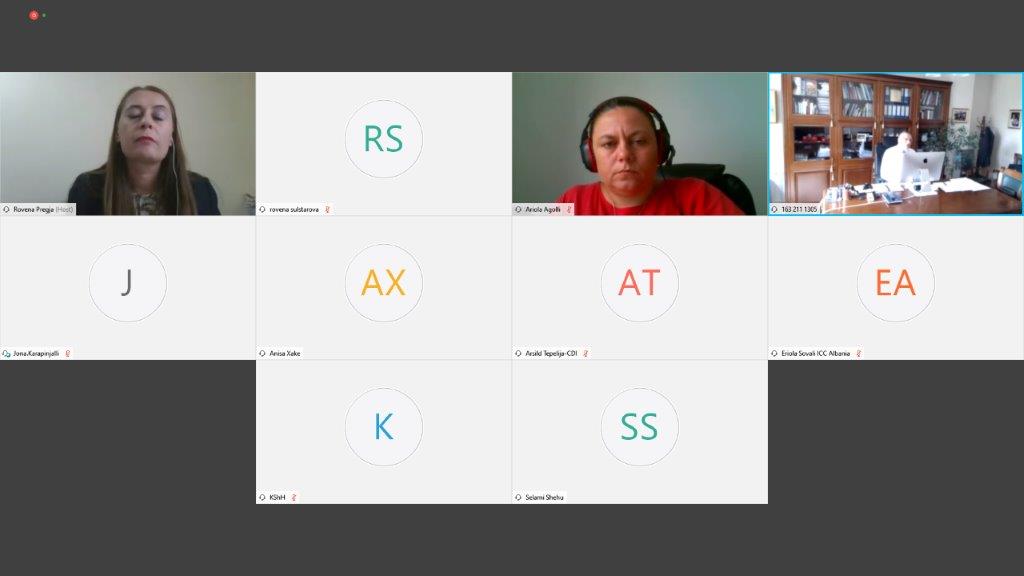 Takimi I Dytë Konsultativ PV OGP 2020-2022 Komponenti Antikorrupsioni/Planet e Integritetit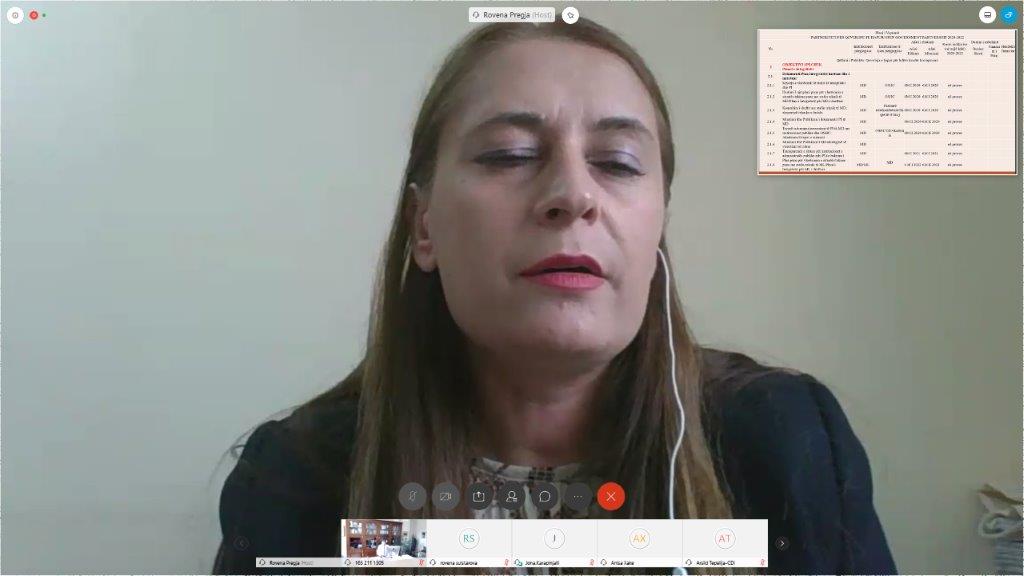 Znj. Rovena Pregja, MD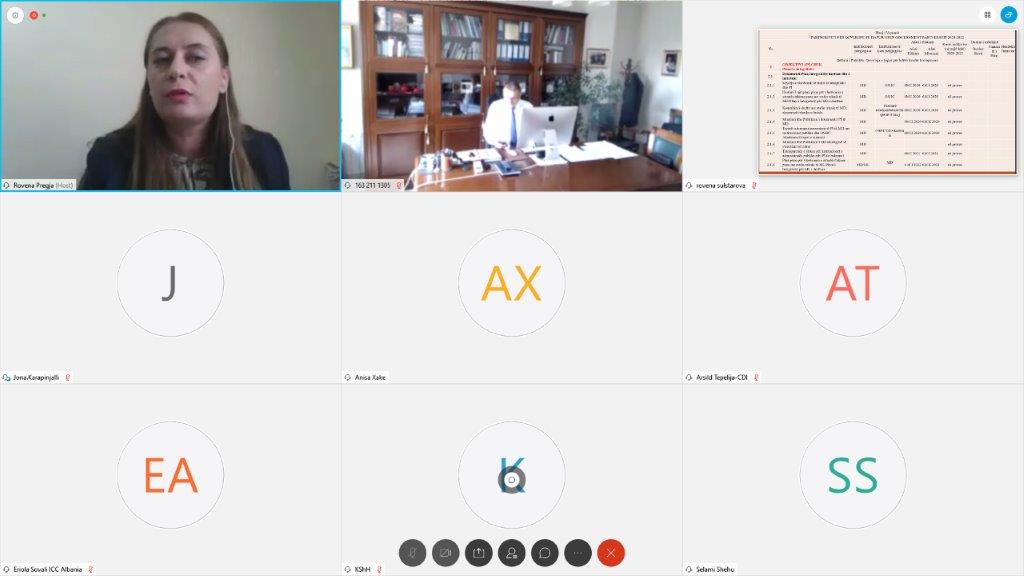 Takimi I Dytë Konsultativ PV OGP 2020-2022 Komponenti Antikorrupsioni/Planet e IntegritetitNR.EMËR MBIEMËRINSTITUCIONI/ ORGANIZATAADRESË E-MAILNËNSHKRIMI1Rovena PregjaMDOnline2Jona KarapinjalliMDOnline3Arbër SanxhakuMDOnline4Anisa XakeMDOnline5     Arsild TepelijaCDIOnline6Rovena SulstarovaIDM AlbaniaOnline7Courtney McLarenOGP CanadaOnline8Eriola SovaliICC AlbaniaOnline9Selami ShehuMDOnline10KSHHOnline11Zef PreçiQendra Shiptare për Kërkime EkonomikeOnline12Ariola AgolliPartnersOnline